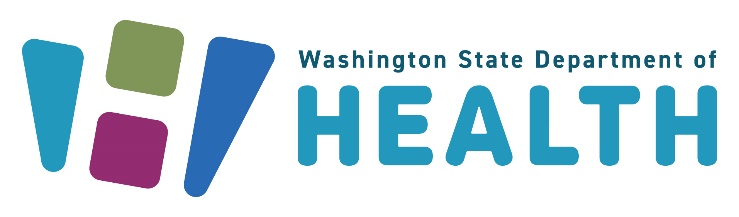 Washington Syndemic Planning Group MeetingNotes/MinutesTuesday March 28, 20236:00 pm – 7:30 pmVirtual Meeting Via Zoom Conference Call WSPG Members Attendance:HMA SUPPORT STAFF PRESENT: Charles Robbins, Akiba Daniels, Brandin BowdenDOH SUPPORT STAFF PRESENT:  Starleen Maharaj-Lewis, Minutes prepared by: Shana Ferguson    Minutes respectfully submitted by: Starleen Maharaj-Lewis   Minutes reviewed and approved by Tri-Chairs: JJ Baker, Monte Levine, Beth Crutsinger-Perry   TOPICFINDINGS, CONCLUSIONS & RECOMMENDATIONSACTIONS & DUE DATESPERSON RESPONSIBLEI. Call to Order/ Welcome by Tri-Chairs (15 mins)Meeting called to order at 6:04 by Starleen.Overview of agenda.Check In Connect time for 10 minutes – Whole group for first round.II. DOH updates-Syndemic and RFA updates  (15 mins)Beth: RFA (Request for Applications) – doing 2 RFAs.   1 for folks living with HIV and the other is for Syndemic. These RFAs documents are releasing soon. Not sure of exact date yet. These are applications that agencies, local health, other groups can apply for funding to support efforts in syndemic and folks living with HIV. DOH does these competitions about every 4-5 yrs. This is to encourage and bring in new vendors, contracts, etc. Work relates to 13 goals and input will be reflected in these applications as well as looking at what we know to be the national HIV, Hepatitis, STD, and local work around the opioid response. Will sent out documents and will also be on website. Looking for peers to review documents. Look for a variety of different groups. Anyone in the group interested in peer reviewing please reach out to Beth or Starleen. It is time consuming, must be able to read all application to score them.  Howard: Will this be toward more grass roots organization who haven’t received these funds before? It seems same groups get the grants and not folks who have not received these funds yet. Can anyone submit application? Beth: Any organization/group can apply – intent is for anyone with lived experience, etc. to receive these funds.Starleen: Added updates for Lydia. The 13 goals and objectives that were submitted in October- Lydia received informal feedback and all is all positive feedback. It will be sent out in spring for improvements, etc.III. WSPG convening updates (15 mins)In person convening in June.Poll sent out and will send out again. This outlines preferred days as well as other needs folks might need.Starleen: Updating the committees. All began from those original 13 goals. Instead of hosting another jam board, leverage ideas from those goals. Going to pull themes. By May’s general meeting, will have them to present and folks will be able to finalize name of committees.  Do we want something running/change of committees?Consensus: As each task comes upStarleen: Questions about updating committees?James: When will these start?Starleen: WSPG will have in person convening to learn more about DOH and OID. That needs to happen first for WSPG to have a better understanding how they will support OID’s work. July would be good timing, would provide time for clarity after June meeting. James: Current affairs- gives flexibility to change what lens we are in as information dictates that.Starleen: Photo for folks at in person meeting? Bios? Thoughts?Consensus: Folks for itJJ: Make option for folks to opt out if not comfortable. IV. WSPG Caucuses Update and report (35 Minutes)Starleen: Presented Community Led CaucusesCharles: Presented Jam Board WA Caucus Group Feedback - Google JamboardBeth: Announcement: The bill we were moving through legislature to create a non-appropriated account to make available rebate dollars to spend out for folks living with HIV. It is going to governor for signature. Starting July 1, this will open access to more folks.V. Public CommentVI. Closing Thoughts/ AdjournMeeting adjourned at 7:28.Send draft Minutes for reviewShana